Federal Bureau of Investigation Uniform Crime Reporting ProgramLaw Enforcement Suicide Data Collection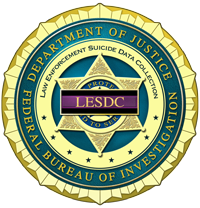 Suicide or Attempted SuicideVersion 1.0Document Date:  8/10/2021Prepared by:Global Law Enforcement Support Section Crime Statistics Management Unit Uniform Crime Reporting ProgramDefinitionsAttempted suicide – A non-fatal act of self-harm behavior with an intent to die as a result of the behavior. Former - Having previously occupied a particular role. Incident – Occurrence of the suicide or attempted suicide. Incident Date – Date the incident occurred, or the beginning of the time-period in which it occurred, as appropriate.Law enforcement agency – A federal, state, tribal, or local agency engaged in the prevention, detection, or investigation, prosecution, or adjudication of any violation of the criminal laws of the United States, a state, tribal, or a political subdivision of a state. Law enforcement officer – Any current or former LEO (including corrections LEO) agent, or employee of the United States, a state, indian tribe, or a political subdivision of a state authorized by law to engage in, or supervise the prevention, detection, investigation, or prosecution of any violation of the criminal laws of the United States, a state, indian tribe, or a political subdivision of a state. On duty – A LEO is working their assigned shift at the time of incident. Off duty – A LEO who is not working their assigned shift at the time of incident. Policy - A standard course of action that has been officially established by an organization, business, political party, etc. Position Status - Job status of LEO at time of death.Public Safety Telecommunicators - Operate telephone, radio, or other communication systems to receive and communicate requests for emergency assistance at a primary Public Safety Answering Point (PSAP) (9-1-1 Center) or a secondary (non-9-1-1 Center) PSAP emergency communications centers. State - Each of the several states, the District of Columbia, and any commonwealth, territory, trust land or possession of the United States.Suicide – Death caused by a self-harm behavior with an intent to die as a result of the behavior. Traumatic – Emotionally disturbing or distressing.  Relating to or causing psychological trauma whether it is realized or not by the subject. Law Enforcement Killed and Assaulted Suicide Data CollectionThis report is authorized by the Law Enforcement Suicide Data Collection Act, Title 34, § 50701 and Title 28, § 534, U.S. Code.  Please use this form to report circumstances and other details regarding law enforcement officers who have attempted suicide or died by suicide.  Information provided throughout this form should apply to data that was available at the time of form completion.  The FBI will use this critical information for statistical purposes related to law enforcement, including research, training, and publication. Based on legislation requirements, data submitted within this questionnaire will be reported to the United States Congress and will be accessed on the Internet at https://fbi.gov/cde.  Your accuracy, cooperation, effort, and time are critical to our mission and appreciated.The goal of this collection is to develop, implement, collect, report, and maintain statistics on federal, state, local and tribal law enforcement suicides.Incident:Individual Self-Reporting:Agency Awareness:Does your agency have a formal well-being or resiliency program?YesNoUnknownDoes your agency have a law enforcement competent formal well-being or resiliency program? (BUSINESS RULE:  THIS QUESTION NEEDS TO BE APPLICABLE TO LEO AND CORRECTIONS – WILL NOT BE APPLICABLE TO LEGAL OR TELECOMMUNICATIONS)YesNoUnknownDoes your agency provide training on secondary trauma, burnout, and suicide risk?YesNoUnknownDoes your agency provide a peer-connection support program or platform?YesNoUnknownDoes your agency provide training and opportunities for critical incident processing after significant traumatic work events?YesNoUnknownDoes your agency provide mental health and counseling resources?YesNoUnknownPrepared by:  ______________________________________________________	Date: ________/__________/__________                                                                                                                                                                           (mm/dd/yyyy)Email address:  ____________________________________________________	Telephone:  _________________________NOTE:  If there are any questions concerning the completion of this form, contact the staff of the FBI UCR Program at 304-625-5370 or email at LESDC@fbi.gov.  Privacy Act StatementAuthority:  The collection of this information is authorized under the Law Enforcement Suicide Data Collection Act, 34 U.S.C. § 50701; 28 U.S.C. § 534; 34 U.S.C. § 10211; 44 U.S.C. § 3101; and the general record keeping provision of the Administrative Procedures Act (5 U.S.C. § 301).  Providing your contact information is voluntary; however, failure to provide your contact information may inhibit the FBI’s ability to verify or clarify information in your incident submission.Principal Purpose:  Providing your contact information allows the FBI to contact you with any clarifying questions regarding your submission.  This allows the FBI to verify submitted information and ensure the accuracy of the data.Routine Uses:  All contact information will be maintained in accordance with the Privacy Act of 1974.  Your information may be disclosed with your consent, and may be disclosed without your consent as permitted by all applicable routine uses as published in the Federal Register (FR), including the routine uses for The FBI Central Records System (JUSTICE/FBI-002), published at 63 FR 8659, 671 (Feb. 20, 1998) and amended at 66 FR 8425 (Jan. 31, 2001), 66 FR 17200 (Mar. 29, 2001), and 82 FR 24147 (May 25, 2017), and the FBI Online Collaboration Systems (JUSTICE/FBI-004), published at 82 FR 57291 (Dec. 4, 2017).  Routine uses may include sharing information with other federal, state, local, tribal, or territorial law enforcement agencies.SUICIDEATTEMPTED SUICIDEAre you the employing agency of the individual who attempted or committed suicide?Yes (Business Rule:  Move to Part I – Administrative Data (Employing Agency Info) No (Business Rule – Move to next question)Has an attempt to communicate this incident with the employing or previously employing agency been made? YesNoPART I – ADMINISTRATIVE DATAInvestigating Agency:  _______________________________________Investigating Agency:  _______________________________________Originating Identifier Number (ORI): ____________Originating Identifier Number (ORI): ____________Address:___________________________________________________________________Street/PO Box City/StateZip CodeTelephone Number: (___) ________Telephone Number: (___) ________Email Address:  ____________________Email Address:  ____________________Employing Agency:Address:___________________________________________________________________Street/PO BoxCity/StateZip CodeTelephone Number: (___) ________Telephone Number: (___) ________Email Address:  ____________________Email Address:  ____________________PART II – PERSONAL DATA RELATIVE TO THE INCIDENTAge at time of suicide or attempted suicide: ____________Demographic:Race: (choose all that apply – multi-race)MaleWhiteFemale Black or African American Non-binaryAmerican Indian or Alaska Native Other: (open text)AsianNative Hawaiian or other Pacific Islander Hispanic or LatinoTotal law enforcement work experience at time of incident:Position Status:0-5 years6-10 years11-15 years16-20 years21-30 yearsOver 31 yearsActively Employed (Full time on duty)Alternate work assignmentFamily Medical Leave Limited/Restricted Duty On Approved Leave (annual/sick)Part time employeeReserve/In-training – Full time training duty.Resigned Retired – Withdrawn from occupationSuspended – Out of work for disciplinary reasons.Temporarily Separated (sabbatical) Terminated Children:Juvenile (child/grandchild/other) BUSINESS RULE:  MOVE TO NUMBER OF CHILDRENAdult (child/grandchild/other)BUSINESS RULE:  MOVE TO NUMBER OF CHILDRENNoUnknownMilitary Veteran:Marital Status at time of incident:Yes (BUSINESS RULE:  MOVE TO BRANCH OF SERVICE)Single/Never MarriedNumber of Children: (open text # only)No (BUSINESS RULE:  SKIP TO MARITAL STATUS)MarriedUnknown (BUSINESS RULE:  SKIP TO MARITAL STATUS)Divorced/Not RemarriedDivorced/RemarriedBranch of Service:Widowed/Not RemarriedAir ForceWidowed/RemarriedArmy SeparatedCoast GuardLiving with Significant OtherMarine Corps Domestic partnershipNavyAgency incident or case number:  ________________________________________________________Agency incident or case number:  ________________________________________________________Agency incident or case number:  ________________________________________________________Date of incident:  Time of incident:  Morning (6a-11:59a)Afternoon (12p – 5:59p)Evening (6p – 11:59p)Night (12a – 5:59a)Incident Occurred: On Duty Off DutyLocation of incident:  ___________________________________________________________________________________	City	County                            State	                   CountryLocation of incident:  ___________________________________________________________________________________	City	County                            State	                   CountryLocation of incident:  ___________________________________________________________________________________	City	County                            State	                   CountryType of location of incident:CommercialGovernment Public space Residential Other location (specify) _________________Manner of suicide or attempted suicide:FirearmHangingOverdose of prescription drugsOverdose of illicit drugsAlcohol Knife/Cutting InstrumentSuffocationAsphyxiation (i.e., ligature or carbon monoxide)Jumping from high elevation Death caused by what would otherwise be deemed accidental (specify/describe)Purposely committing an act resulting in death Other (specify)Manner of suicide or attempted suicide:FirearmHangingOverdose of prescription drugsOverdose of illicit drugsAlcohol Knife/Cutting InstrumentSuffocationAsphyxiation (i.e., ligature or carbon monoxide)Jumping from high elevation Death caused by what would otherwise be deemed accidental (specify/describe)Purposely committing an act resulting in death Other (specify)Was this a murder/suicide or an attempted murder/suicide?Yes (BUSINESS RULE:  MOVE TO HOW MANY VICTIMS)No (BUSINESS RULE:  MOVE TO NOTICE QUESTION)Unknown (BUSINESS RULE:  MOVE TO NOTICE QUESTION)How many victims? ________Type of victims (choose all that apply)Family MembersCoworkersStrangersOther (please explain) Did the individual leave an explanation of the suicide or attempted suicide?Yes (BUSINESS RULE:  MOVE TO NEXT QUESTION)No (BUSINESS RULE:  MOVE TO NEXT SECTION)Unknown (BUSINESS RULE:  MOVE TO NEXT SECTION)Did the individual leave an explanation of the suicide or attempted suicide?Yes (BUSINESS RULE:  MOVE TO NEXT QUESTION)No (BUSINESS RULE:  MOVE TO NEXT SECTION)Unknown (BUSINESS RULE:  MOVE TO NEXT SECTION)What type of explanation was left behind?Note/written correspondenceText messageSocial mediaPhone call/voice messageVideoAudio recordingEmail correspondenceOther (Specify) _________________________________________PART IV– CIRCUMSTANCES OF THE INCIDENTDid the individual report - or was known to have experienced - any of the following within the last year? (check all that apply)Did the individual report - or was known to have experienced - any of the following within the last year? (check all that apply)Did the individual report - or was known to have experienced - any of the following within the last year? (check all that apply)Did the individual report - or was known to have experienced - any of the following within the last year? (check all that apply)YESNOUNKNOWNDirect or Indirect involvement of an incident resulting in the death or serious injury of an individualExperienced the death of a close colleague, friend, or family memberSurvivors guiltThreats of violence resulting from job performance resultsBurnout/Secondary trauma collapse Other (specify)Other (specify)Other (specify)Other (specify)Did the individual report they (is/was) experiencing from any of the following? (check all that apply)Did the individual report they (is/was) experiencing from any of the following? (check all that apply)Did the individual report they (is/was) experiencing from any of the following? (check all that apply)Did the individual report they (is/was) experiencing from any of the following? (check all that apply)YESNOUNKNOWNPost-traumatic stress disorderDepressionSubstance Use DisorderPhysical illness/injury impacting subject’s ability to perform in the capacity of the job.Concern over impending retirementDomestic violenceChronic illnessFinancial problemsRelationship problems Compassion Fatigue Vicarious TraumaOther (specify) Other (specify) Other (specify) Other (specify) Are you aware if the individual exhibited any mental health/warning signs prior to the incident? (check all that apply)Are you aware if the individual exhibited any mental health/warning signs prior to the incident? (check all that apply)Are you aware if the individual exhibited any mental health/warning signs prior to the incident? (check all that apply)Are you aware if the individual exhibited any mental health/warning signs prior to the incident? (check all that apply)YESNOUNKNOWNMaking threats to harm or kill themselvesSeeking abnormal access to drugs/weapons or other items that could cause harmExcessively/consistently talking about death and/or dyingExpressing hopelessness, rage/anger, or anxietyEngaging in risky behavior (reckless)Increasing use of alcohol or drugsChronic/Increased absence from workIncreased work issues and/or complaintsPrior suicide attemptsIncreased Social Isolation No reports of any warning signs/None indicated to colleagues/agencyOther (specify)Other (specify)Other (specify)Other (specify)Did the individual report a pending investigation against their employing agency? (BUSINESS RULE:  APPLICABLE IF THE REPORTING AGENCY IS NOT THE EMPLOYING AGENCY)  YesNoUnknownIs/was the individual(s) unit/office/division of employment under investigation? (BUSINESS RULE:  APPLICABLE IF THE REPORTING AGENCY IS NOT THE EMPLOYING AGENCY)  Yes NoUnknown Was the individual the subject of a criminal investigation?? YesNoUnknownHas/is the individual (been/being) charged for a crime?YesNoUnknownWas the individual the subject of an administrative investigation?YesNoUnknownIs/was the individual a witness in an investigation involving their colleague?YesNoUnknownHas the individual been disciplined (or pending discipline) for a violation of policy? YesNoUnknown Is/was the individual scheduled to stand trial, in civil, administrative, or criminal litigation, for an offense they allegedly committed?Yes (BUSINESS RULE:  PROCEED TO NEXT QUESTION)No (BUSINESS RULE:  SKIP TO “WAS THE INDIVIDUAL ON A PROMOTIONAL LIST)Unknown (BUSINESS RULE:  SKIP TO “WAS THE INDIVIDUAL ON A PROMOTIONAL LIST)Would a guilty verdict preclude further service or employment by the individual?YesNoUnknownWas the individual on a promotional list?YesNoUnknown Was the individual recently denied a promotion or transfer?YesNoUnknownWas the individual recently demoted or moved to another assignment? YesNoUnknownPART V WELLNESS POLICY AND TRAINING